ZABAWY LOGOPEDYCZNEĆwiczenia buzi i języka. Zagraj z rodzicami lub rodzeństwem  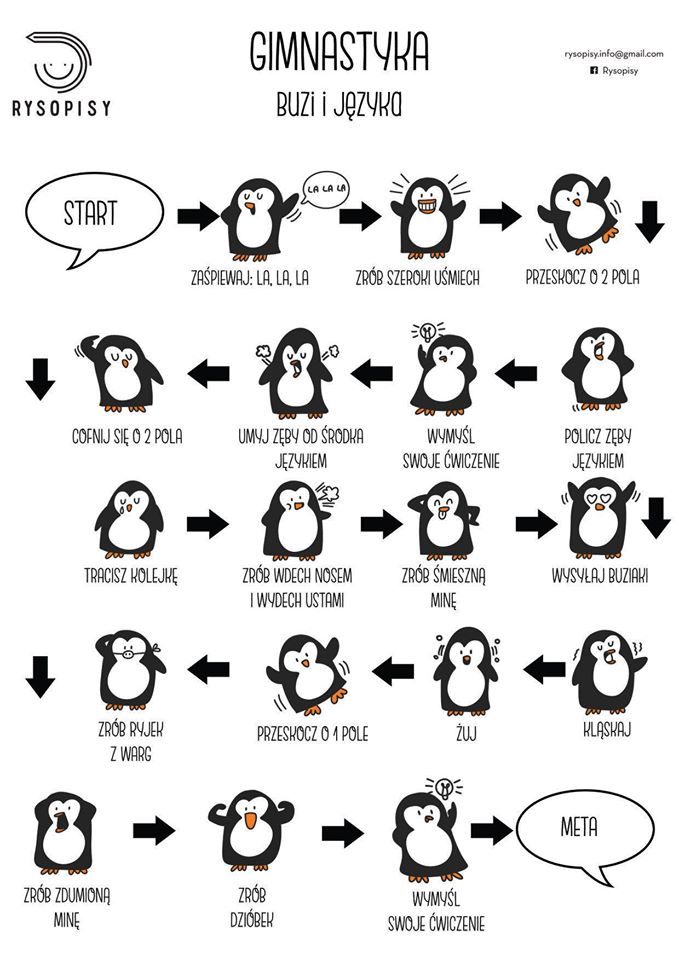 2. Do przygotowanie tego ćwiczenia potrzebujesz słomkę, kartkę oraz farbki. Nałóż na kartkę większe krople farby. Przyłóż końcówkę rurki do plamy i dmuchaj. Rozdmuchujfarbę w zabawne kształty, aż cała kartka pokryje się kolorowymi kleksam. Pamięaj, aby nabierać powietrze nosem, a słomkę ułożyć w lini środkowej ust i obejmywać ją tylko wargami (bez udziału ząbków). 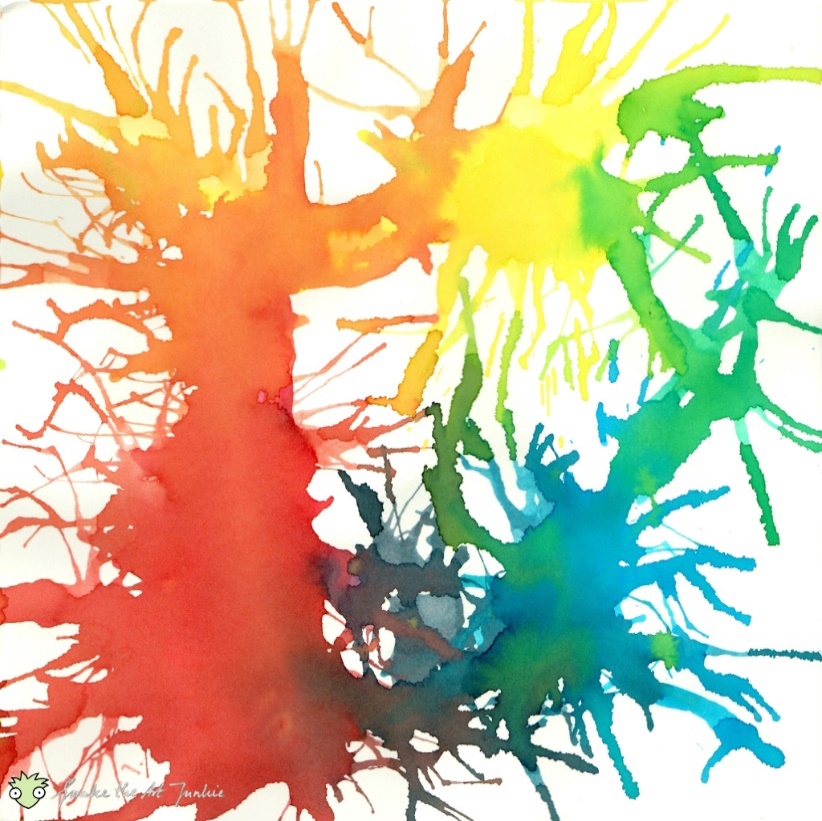 3. Zadaniem dziecka jest odgadywanie brakujących rymów ( słowa w nawiasach)                 -  Rodzic prosi dziecko o dokończenie krótkich wierszyków:Zawitała do nas wiosna,pani piękna i …(radosna).W prezencie przyniosła kwiecie,by cudnie było na …(świecie).Na drzewo i ten krzew szaryrzuciła zielone …(czary).Ptaków tłumy czarowała,piękne nutki …(darowała).Dobrze jest mieć takie dary,bo dotąd świat nasz był …(szary).Zimę i szarą pogodęwysłała w daleką …(drogę).• Lata osa koło …(nosa).• Radują się dzieci, gdy słonko mocno …(świeci).• Za chwilę zakwitną żółte …(żonkile).• Drzew koronę zdobią pączki …(zielone).• Piękna i radosna idzie do nas …(wiosna).